Ingles 10: Silaba 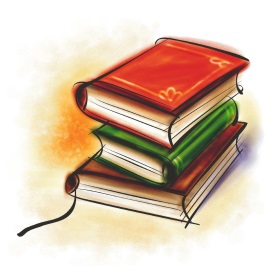 Sra. Smith 					       		Habitacion 211 Visión de conjuntoInglés 10 es A, cursos de un crédito de un año de duración diseñado para preparar a los estudiantes para la carrera y / o preparación para la universidad . Diversas selecciones literarias (cuentos , novelas , teatro , no ficción y poesía ), así como los libros de elección se centran en la ampliación de capacidades de análisis literario de los estudiantes a través de la lectura , la discusión y las actividades de escritura más cortos . El componente de la composición ayudará a los estudiantes a desarrollar y mejorar sus habilidades de escritura a través del uso de MEL ​​-Con , la revisión de la gramática y las convenciones de corrección utilizando Habilidades Wren, y el estudio de vocabulario . También se asignarán los registros de la literatura, la escritura de un diario , párrafos , varios ensayos , análisis literario, y un trabajo de investigación .
Los materiales requeridos  portátil utensilios de escritura ( lápiz, bolígrafo y el Highlighter )  Inglés carpeta de texto asignado   unidad Elección Lectura Flash ( muy útil para guardar el trabajo )Trabajos mayores* El lenguaje de la literatura , McDougal Littell ( libro de texto) encrucijada: Temas clásicos en la literatura para adultos jóvenes , Scott Foresman Variedad de cuentos, poesía , y Ensayos El viejo y el mar , de Ernest Hemingway La buena tierra , Pearl S. Buck La Perla , John Steinbeck De ratones y hombres , de John Steinbeck Julio César , de William Shakespeare Doce hombres sin piedad , Reginald Rose Las lágrimas de un tigre , Sharon M. Draper La guerra del chocolate , Robert Cormier The Outsiders , S. E. Hinton* Las obras se pueden añadir , eliminar o cambiar por el profesor en función del tiempo , la capacidad y el trabajo del curso anterior.
política tecnología Los estudiantes deben esperar para utilizar elementos de la tecnología y las habilidades del siglo 21 a la investigación , crear , colaborar y publicar. Los estudiantes también deben esperar para aprender acerca de las responsabilidades asociadas con la tecnología , incluyendo la investigación, que citan fuentes , y el uso de la tecnología en los contextos adecuados . Como parte de esta responsabilidad se le permitirá Chromebook en el aula , pero los teléfonos celulares no. Por favor, siga las instrucciones del profesor acerca de si o no va a necesitar su Chromebook o no ( luz roja, luz verde) . Los estudiantes que son vistos usando tecnología durante las horas inadecuadas perderán 5 puntos de participación por cada infracción .Plagio:El plagio demuestra una falta de integridad y el carácter que es incompatible con los objetivos y valores de Medford High School . El plagio incluye : tomar asignación o parte de la asignación de otra persona y presentarlo como propio el material , presentando escrito por otra persona o reformular las ideas de otro sin dar el nombre o código del autor , presentando el trabajo de los tutores, padres, hermanos o amigos como del propio, la presentación de los documentos adquiridos como los propios documentos que presenten , desde Internet escritos por otra persona como si fueran propios y / o apoyar el plagio , proporcionando trabajo a los demás . Si la obra de un estudiante es sospechoso de plagio, se tomará el curso de acción a raíz de la guía del estudiante . NOTA : el plagio completo puede resultar en una falla de una cuarta parte, y tal vez incluso semestre.Reglas de la clase● Ser respetuoso● Ser Responsable
-Will Siga las normas del Manual del Estudiante política de Tareas1. La tarea estará listo para entregar al comienzo del período de clase en el día de su vencimiento.2. tarea tardía será aceptada por hasta una semana tarde ( 5 días ) para el 10 % de descuento todos los días . Asistir a clase, hacer el trabajo , y entregarlo a tiempo.3. Es responsabilidad del estudiante notificar al maestro de una ausencia, obtener cualquier tareas perdidas , y buscar ayuda adicional si es necesario !puntos de participación se pueden ganar . Poco esfuerzo , poca participación , y la falta de cooperación se traducirá en un menor número de puntos .* * * * * * *Estoy realmente deseando trabajar con ustedes este año escolar. Por favor, no dude en hacer preguntas o preocupaciones de voz ; Vamos a poner nuestro mejor esfuerzo y que sea un gran día ! No se olvide de completar nuestra primera tarea en Google aula para 10 puntos .¡Gracias!La Sra Alison Smith